てんごくからちじょうにくるときに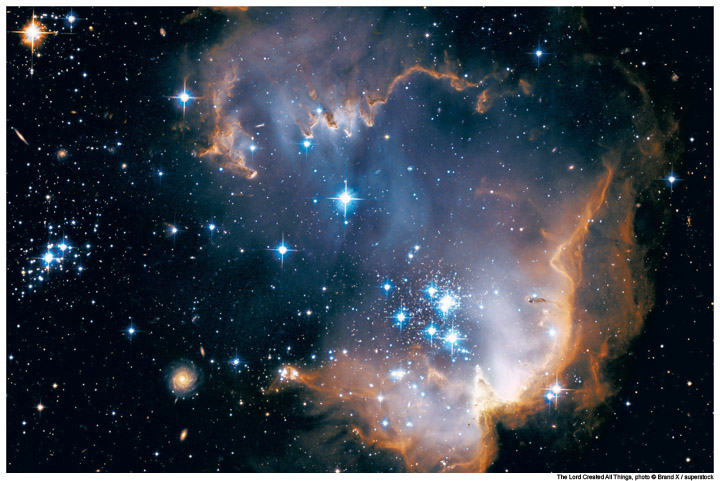 かみさまがこのからだを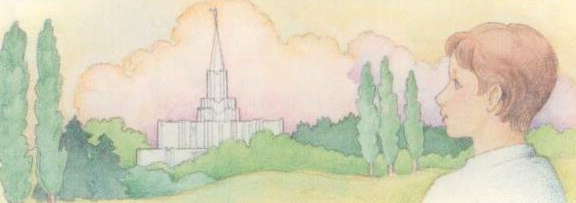 くださったわたしのからだ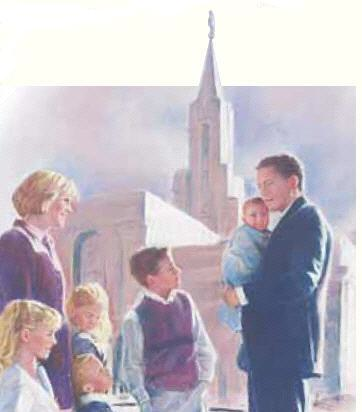 かみのみやよーきよくただしくまもりましょう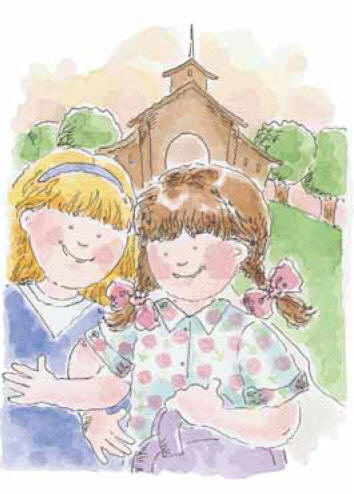 いつもからだを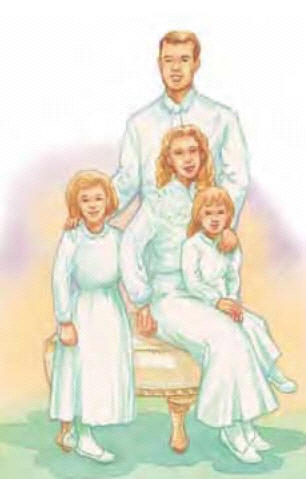 きよくまもるならかみさまのみやいで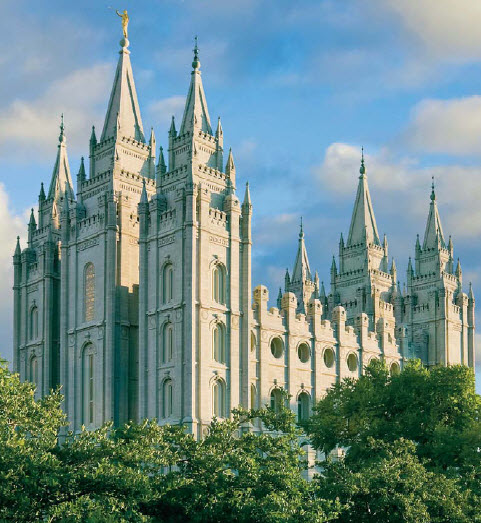 しゅくふくうけるふっかつのあさに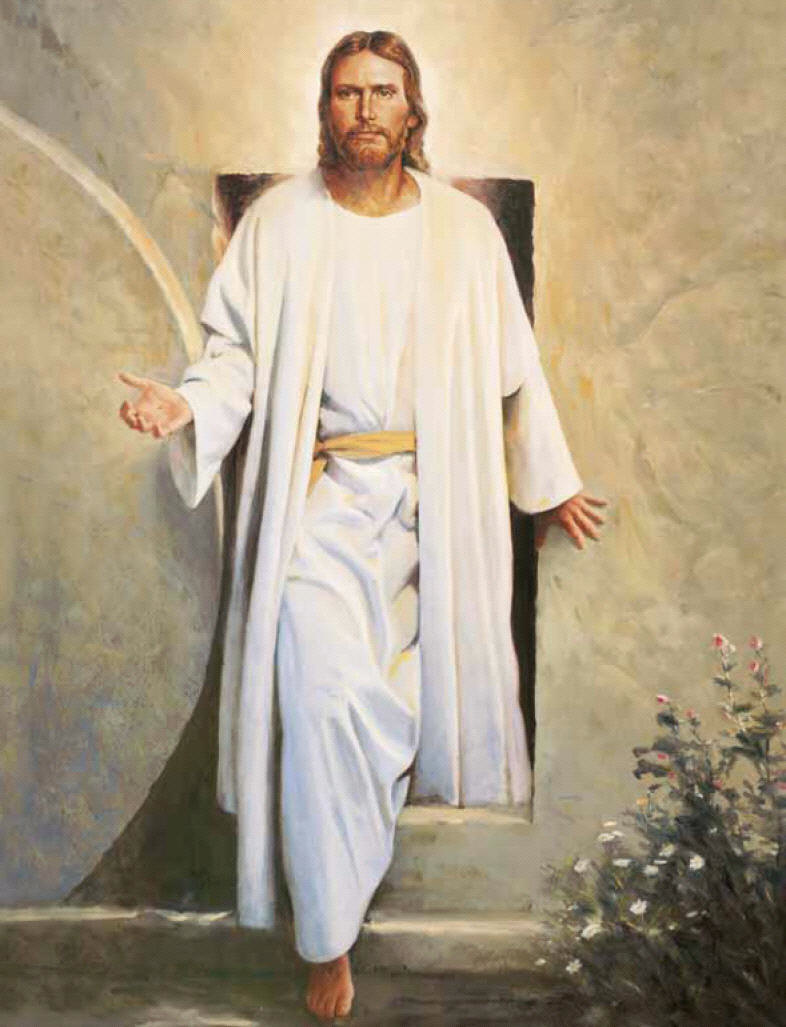 ひかりあふれひのさかえうけて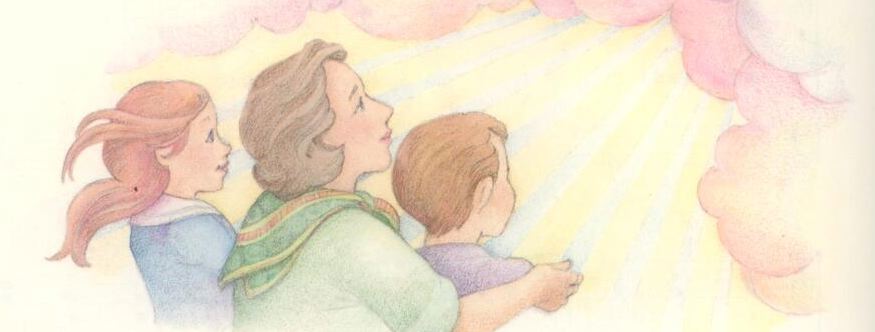 みもとにいく